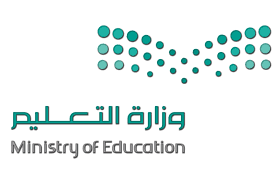 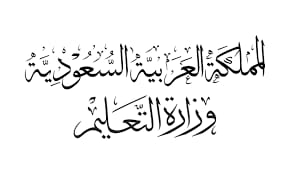 السؤال الأول : اختار الإجابة الصحيحة في الآتي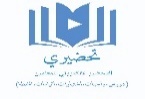 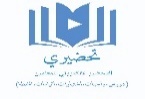 السؤال الثاني: صنف المقومات التالية للمملكة العربية السعودية حسب نوعها  :الدينية – الجغرافية -  الحضارية – الاقتصادية – السياسية  السؤال الثالث: صل العامود أ بالعامود ب   السؤال الرابع :  ضع علامة ( ) أمام العبارة الصحيحة وعلامة ( ×) أمام العبارة الخاطئة : عدد الخسائر البشرية في الحرب العالمية الثانية خمسة ملايين قتيل                              (       )اكثر دول العالم اكتظاظا بالسكان الصين .                                                            (       )كان من نتائج الكشوف الجغرافية إثبات كروية الأرض                                             (       )الإسلام دين الوسطية فلا غلو  ولا تفريط .                                                            (       ) دعمت الكنيسة الأوروبية والبابوية حركة الكشوف الجغرافية .                                    (       )تتميز المملكة العربية السعودية بموقع جغرافي مهم واستراتيجي حيث تقع بين ثلاث قارات (       )1ـ وقعت قنبلتي هيروشيما و ناجازاكي على ......................... عام 1945م  :1ـ وقعت قنبلتي هيروشيما و ناجازاكي على ......................... عام 1945م  :1ـ وقعت قنبلتي هيروشيما و ناجازاكي على ......................... عام 1945م  :1ـ وقعت قنبلتي هيروشيما و ناجازاكي على ......................... عام 1945م  :1ـ وقعت قنبلتي هيروشيما و ناجازاكي على ......................... عام 1945م  :أ- اليابان  ب- الصين ب- الصين جـ - ألمانياد- تركيا2- تشكل الولايات المتحدة القسم الأكبر من قارة :2- تشكل الولايات المتحدة القسم الأكبر من قارة :2- تشكل الولايات المتحدة القسم الأكبر من قارة :2- تشكل الولايات المتحدة القسم الأكبر من قارة :2- تشكل الولايات المتحدة القسم الأكبر من قارة :أ-    أوروباأ-    أوروباب-   أمريكا الشمالية جـ-  أستراليا د-  أوروبا 3-    ادفع ريالا تنقذ عربيا حملة وطنية نادى بها الملك .............................  عندما كان أميرا للرياض : 3-    ادفع ريالا تنقذ عربيا حملة وطنية نادى بها الملك .............................  عندما كان أميرا للرياض : 3-    ادفع ريالا تنقذ عربيا حملة وطنية نادى بها الملك .............................  عندما كان أميرا للرياض : 3-    ادفع ريالا تنقذ عربيا حملة وطنية نادى بها الملك .............................  عندما كان أميرا للرياض : 3-    ادفع ريالا تنقذ عربيا حملة وطنية نادى بها الملك .............................  عندما كان أميرا للرياض :أ -      فيصلأ -      فيصلب -     فهد جـ ـ    خالد د ـ   سلمان4-  المسرح الرئيسي للحرب العالمية الأولى قارة  : 4-  المسرح الرئيسي للحرب العالمية الأولى قارة  : 4-  المسرح الرئيسي للحرب العالمية الأولى قارة  : 4-  المسرح الرئيسي للحرب العالمية الأولى قارة  : 4-  المسرح الرئيسي للحرب العالمية الأولى قارة  : أ-  آسياأ-  آسياب-  استرالياجـ -   أمريكاد-  أوروبا5-  رفض الملك  مشروع تقسيم فلسطين والانتداب البريطاني على فلسطين5-  رفض الملك  مشروع تقسيم فلسطين والانتداب البريطاني على فلسطين5-  رفض الملك  مشروع تقسيم فلسطين والانتداب البريطاني على فلسطين5-  رفض الملك  مشروع تقسيم فلسطين والانتداب البريطاني على فلسطين5-  رفض الملك  مشروع تقسيم فلسطين والانتداب البريطاني على فلسطينعبد العزيزعبد العزيزب -  فيصلجـ -  فهدد-  سلمان6-  اللغة الرسمية في الصين هي :6-  اللغة الرسمية في الصين هي :6-  اللغة الرسمية في الصين هي :6-  اللغة الرسمية في الصين هي :6-  اللغة الرسمية في الصين هي :أ -  الروسيةأ -  الروسيةالعربية جـ-  الإنجليزيةد- لغة هان المملكة أكبر الدول إنتاجا للنفط وتصديرا له .حلقة اتصال بين القارات الثلاث ويحيط بها  مضيقين مهمين.الأماكن المقدسة كالحرمين الشريفين واستقبال الحجاج والزوار.  يقوم النظام الملكي على البيعة وهو مبدأ إسلامي أصيل. أب1مستشار ألمانيا وعمل على تسليح الجيش وأصبح أقوى جيش في العالمفاسكو  دا جاما2أمر بقطع امدادات النفط عن الدول المتعاونة مع العدو الصهيوني .أحمد بن ماجد3استطاع أن يدور حول أفريقيا مكتشفاً طريق رأس الرجاء الصالحبلفور 4عالم البحار المسلم الملقب بأسد البحار استفاد منه فاسكو دي جاما في رحلته الى الهند جيمس كوك 5اعطى اليهود وعد ينص على تأسيس وطن قومي لهم في فلسطين الملك فيصل بن عبد العزيز6  مكتشف قارة أستراليا هتلر 